minutes 	  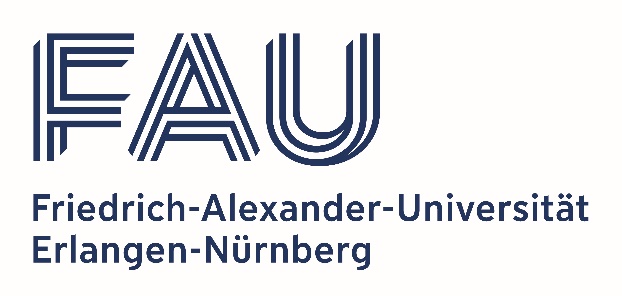 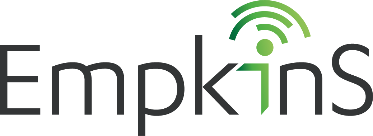 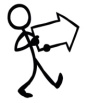 Sub project / GAP (incl. sub projects): GAP II: A01, B04, C04, D01Date and location: Zoom, 04.04.2022Participants: Vanessa Wirth, Birte Coppers, Florian Güthlein, Johanna BräunigKeeper of the minutes: Johanna BräunigDate and location for next meeting: Zoom, 25.04.2022Notes:topic 1 - titlecontent/description:Planning the “get together scene” for the EmpkinS Video Shooting Day, 11thStatus Update for the PIstasks and responsibilities:Bring MKV-Video data (Vanessa)Bring Finger-Tipping-Video (Birte)Bring Measurement Protocol (Birte)Bring Vigorimeter (Birte)Capture RealSense-Video (Vanessa)topic 2 - titlecontent/description:Trouble during current measurement studyRight now, the capturing of the depth data using the MS Azure Kinect is distorted by the QualisysThe Azure uses time-of-flight measurement, the Intel RealSense uses active stereotasks and responsibilities:Check on compatibilty between IntelRealSense Camera or Azure compared to Qualisys Motion Capture System from LTD (Vanessa, Johanna, Simon)https://europepmc.org/article/MED/30216382 topic 3 - titlecontent/description:Vanessa needs a CT image of a healthy proband to personalize a statistical hand modeltasks and responsibilities:Birte will check on the availability of CT datatopics for next meeting